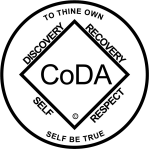 CoDA Service Conference 2018Motion Form Committee: Board	Date: July 26, 2018Motion Number: 5	Revision #: 1	Revision Date: 8/8/18Result (data entry purposes only)	Motion: Replace the "Policy Regarding Outside Literature at CoDA Meetings" that was approved at the 1990 Fourth International Service Conference of Co-Dependents Anonymous, with the policy that CoDA literature is the only approved literature for meetings. CoDA literature includes CSC-endorsed literature as well as that written by members of the fellowship and approved by their Voting Entity. Many Voting Entities (for example, Germany, Canada, Colombia, Australasia, Japan) have created CoDA literature that they distribute within their communities. This motion is meant to include that literature. ________________________________________________Intent:  This motion corrects a Board statement from 1990, allowing literature from outside after a detailed consideration of the Traditions in an informed group conscience. ________________________________________________Remarks: In 1990, Co-Dependents Anonymous had not yet been written. After the adoption of Texas’ Newcomers Handbook in 1994, the creation of CoDA literature exploded. With the publication of the first edition of Co-Dependents Anonymous in 1995, the 1990 motion allowed a confusing use of CoDA-endorsed and non-CoDA endorsed literature.  This motion requires changes to: (please check any that apply)____By Laws	____FSM P1	____FSM P2____FSM P3	____FSM P4	____FSM P5____Change of Responsibility ____Other: 